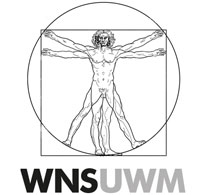 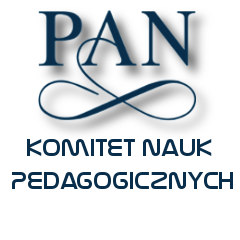 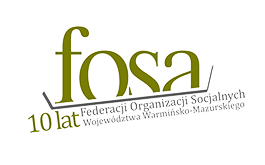 Katedra Pedagogiki Ogólnej, Katedra Pedagogiki Społecznej oraz Katedra Teorii Wychowania UWM w Olsztynie we współpracy z Instytutem Studiów Społeczno-Edukacyjnych Federacji Organizacji Socjalnych Województwa Warmińsko – Mazurskiego w Olsztynie  i Miejskim Zespołem Profilaktyki i Terapii Uzależnień w Olsztynie  ma zaszczyt zaprosić Państwa do udziału wOgólnopolskiej Konferencji Naukowej„Oblicza (prze)mocy. Diagnoza, profilaktyka, dobre praktyki „objętej patronatem Komitetu Nauk Pedagogicznych PAN 03-04.12. 2015 roku w Olsztynie Głównym zamierzeniem jest stworzenie sposobności do dyskusji nad różnymi formami i przejawami przemocy, ich skalą, a także wskazanie nowych obszarów badawczych. Ważnym elementem stanie się wyeksponowanie edukacji, jako przestrzeni naznaczonej przemocą, ale i w pewien sposób zobligowanej do reakcji na jej przejawy. Szczególne znaczenie przypisujemy poszukiwaniu efektywnych sposobów przeciwdziałania skutkom stosowania przemocy, zarówno przez powołane do tego instytucje, jak i podmioty nieformalne, a także promowanie już istniejących, które zasługują na miano tzw. dobrych praktyk. Będzie to także doskonała szansa do podjęcia refleksji nad rolą środowiska akademickiego w szeroko rozumianej profilaktyce przemocy, a także konsolidacji przedstawicieli różnych środowisk zainteresowanych podejmowaniem działań w tym zakresie (uczelnie wyższe, instytucje publiczne, organizacje pozarządowe, szkoły i in.). 	 Proponujemy, by dyskusja koncentrowała się wokół następujących zagadnień:uwarunkowania przemocy – indywidualne, systemowe, społeczne, kulturowe;diagnoza zjawiska – formy, przejawy i ich skala;stereotypy dotyczące zjawiska - osób doświadczających i stosujących przemoc oraz form jej przeciwdziałania;edukacja na rzecz wzmacniania zasobów ważnych z punktu widzenia zapobiegania przemocy; określenie specyficznych problemów różnych grup osób doświadczających i stosujących przemoc (np. dzieci i młodzież, osoby starsze, kobiety, mężczyźni, osoby niepełnosprawne, osoby przynależące do grup mniejszościowych) wyzwania w zakresie realizacji celów o charakterze profilaktycznym;przeciwdziałanie przemocy – poszukiwanie efektywnych form i płaszczyzn współpracy między podmiotami instytucjonalnymi (placówki oświatowe, sądy, policja, prokuratura, kuratorzy sądowi, przedstawiciele administracji państwowej, kościoły i związki wyznaniowe itp.)  i pozainstytucjonalnymi (rodzina, grupy rówieśnicze, organizacje pozarządowe itp.);wsparcie i terapia osób doświadczających i stosujących przemoc – modele, dostępność, adekwatność; odpowiedzialność społeczna, jako ważny aspekt minimalizowania zjawiska – rola świadków przemocy, ich wiedza na temat systemu wsparcia osób doświadczających i stosujących przemoc, sposoby reagowania; Planujemy również organizację panelu z udziałem ekspertów zaangażowanych w przeciwdziałanie przemocy pod hasłem: „Rola szkoły wyższej w aktywności zorientowanej na przeciwdziałanie przemocy – w poszukiwaniu rozwiązań”. Ważnym elementem konferencji będzie możliwość wzięcia udziału w warsztatach tematycznych, których wykaz zostanie udostępniony w ramach kolejnego komunikatu. 	Do dyskusji nad wymienionymi obszarami zapraszamy teoretyków i praktyków, mając nadzieję, że konferencja zapoczątkuje cykliczne spotkania będące okazją do dyskusji nad różnymi aspektami przemocy oraz poszukiwania efektywnych sposobów jej przeciwdziałania. Warunkiem uczestnictwa w konferencji jest nadesłanie zgłoszenia na adres  obliczaprzemocy@uwm.edu.pl  oraz dokonanie opłaty konferencyjnej w wysokości w wysokości 350 zł (kwota obejmuje udział w konferencji, serwis kawowy, kolację oraz publikację - po pozytywnej recenzji). Wpłaty należy dokonać do 10 listopada 2015 na konto bankowe Federacji Organizacji Socjalnych  Województwa Warmińsko –Mazurskiego FOSa: Bank Polskiej Spółdzielczości S.A.15 1930 1611 2400 0409 7642 0007 w tytule przelewu podając: opłata konferencyjna „Oblicza przemocy” oraz imię i nazwisko uczestnika/uczestniczki. W kolejnym komunikacie, zostaną udostępnione szczegółowe informacje o charakterze organizacyjnym, a także wymogi dotyczące przygotowania tekstu do publikacji. Pragniemy jednocześnie nadmienić, iż na pełną wersję tekstu przygotowanego do druku oczekiwać będziemy do dnia 20 lutego 2016 roku. Niebawem również uruchomiona zostanie strona konferencji – www.uwm.edu.pl/obliczaprzemocy.Komitet naukowy: prof. zw. dr hab. Bogusław Śliwerski, APS im. Marii Grzegorzewskiejprof. zw. dr hab. Józef Górniewicz, UWMprof. dr hab. Ewa Jarosz, UŚprof. dr hab. Ewa Kantowicz, UWMprof. dr hab. Mirosław Kowalski, UZ  prof. dr hab. Roman Leppert, UKWprof. dr hab. Jerzy Mellibruda, SWPSprof. dr hab. Henryk Mizerek, UWMprof. dr hab. Joanna Ostrouch-Kamińska, UWMKomitet organizacyjny: Sekretarze:dr Edyta Borys dr Joanna Frankowiakdr Lidia Willan-Horla Członkowie: dr Małgorzata Stańczak dr Monika Grochalskamgr Magdalena Dymowska mgr Lidia Berk, mgr Beata Raczkowskamgr Ewa Budziak 